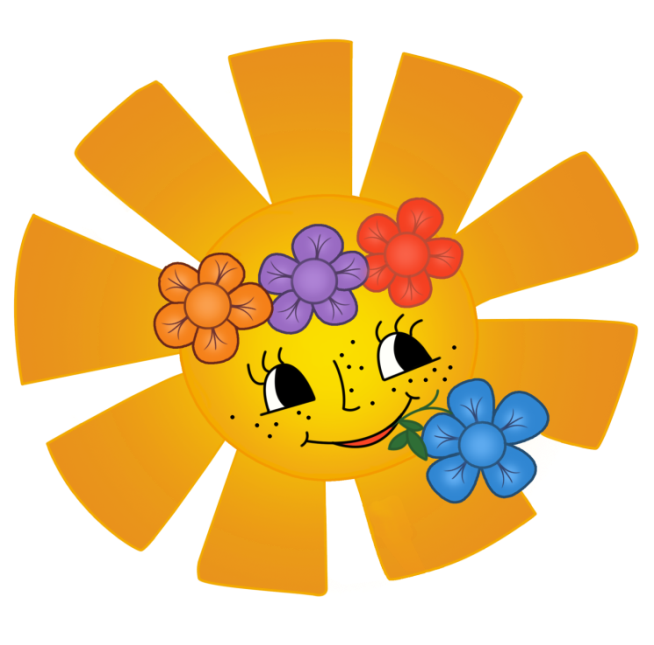    Игра«СОЛНЫШКО»Цель игры: 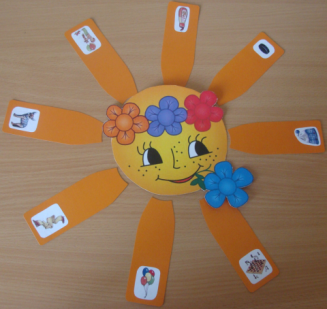 закреплять правильное произношение звука в словах, развивать фонематическое восприятие, звуковой анализ слова.Материал: предметные картинки на прямоугольниках желтого цвета (лучи) и  круг (солнце).Ход игры: - педагог предлагает ребенку собрать лучи для солнышка, выбирая только те, в названии которых слышится заданный звук. - педагог предлагает убрать лишние лучи, которые не подходят к заданному звуку.Когда задание выполнено, учитель-логопед просит ребенка определить позицию звука в понравившихся картинках.Вырезаем «солнышко» по кругу с цветочками (можно наклеить на картон);лучики из цветного картона (бумаги), на которые наклеиваем распечатанные картинки на звуки (на каждый лучик по картинке).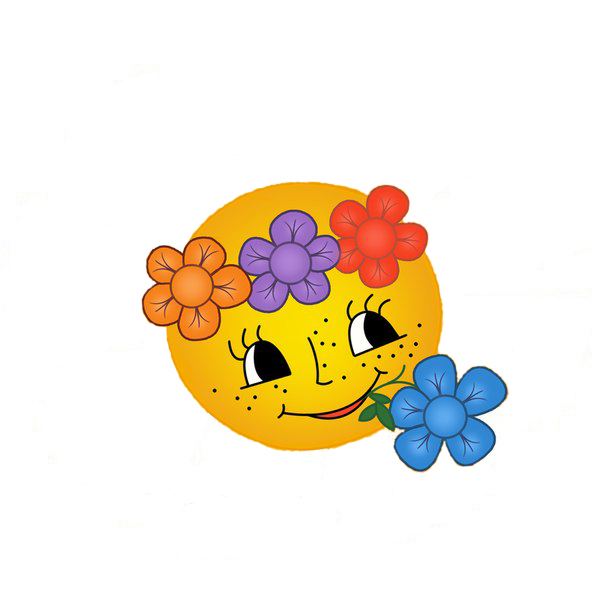 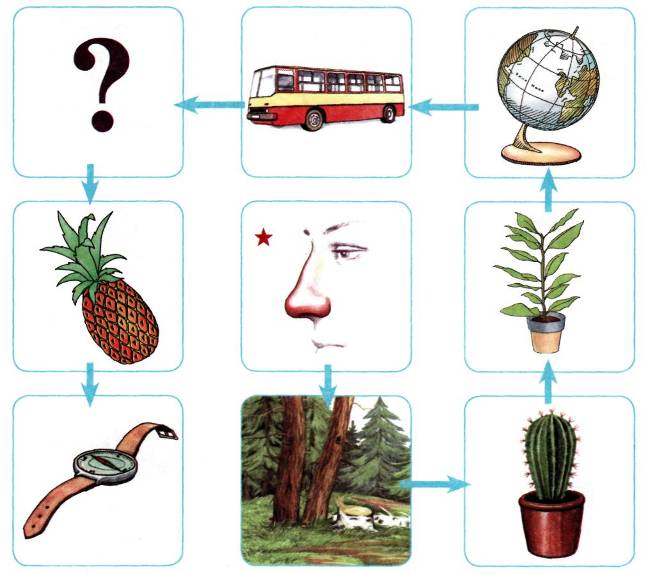 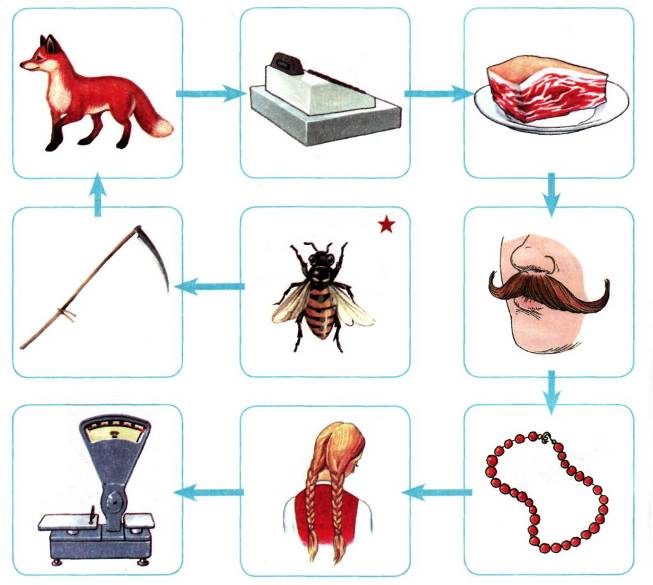 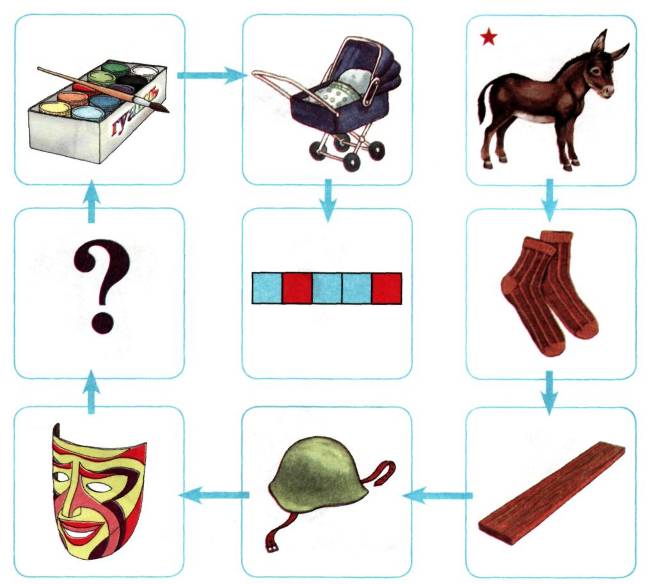 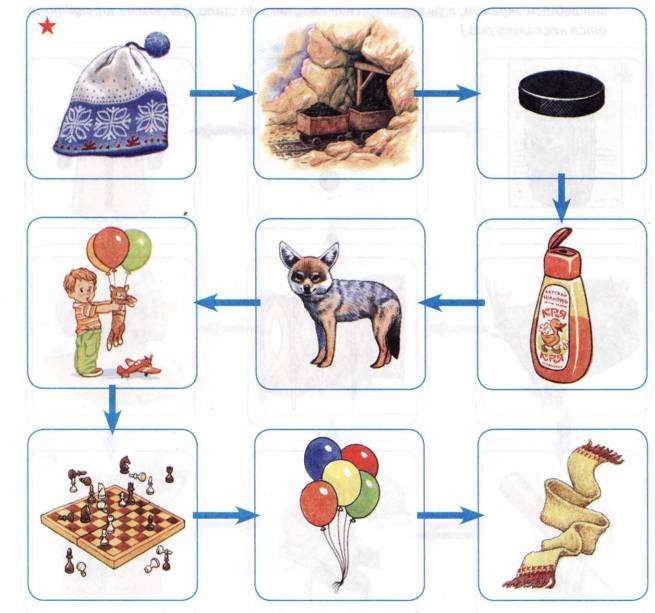 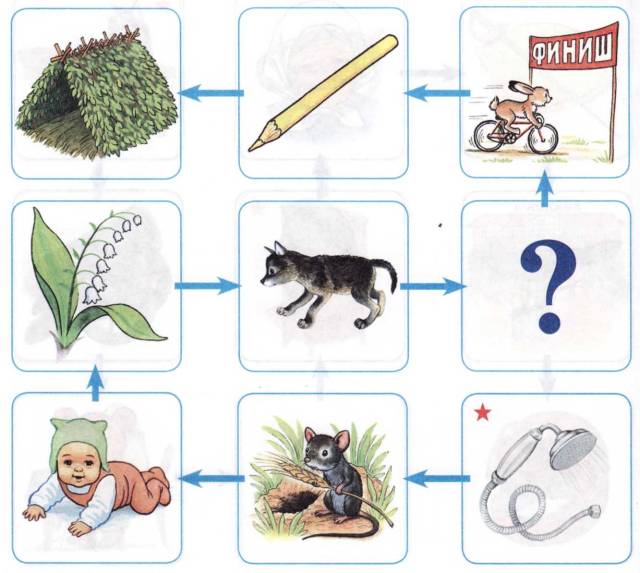 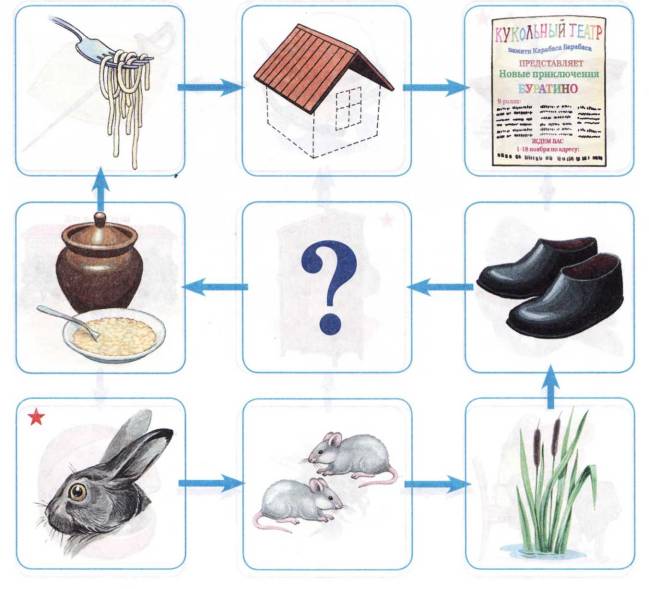 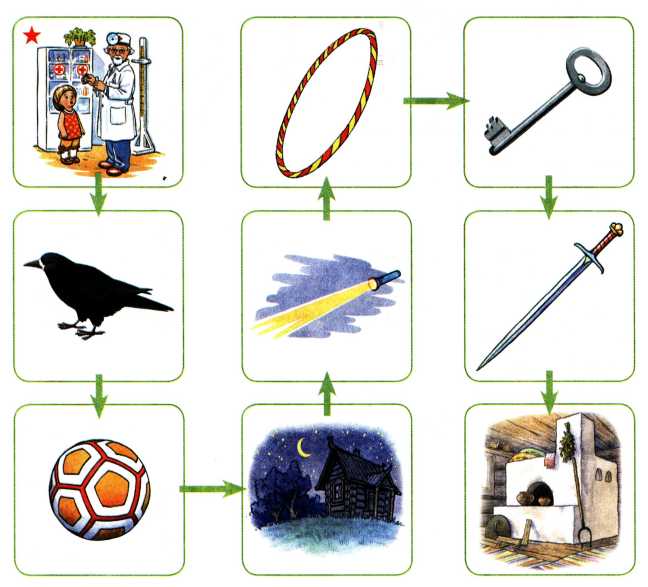 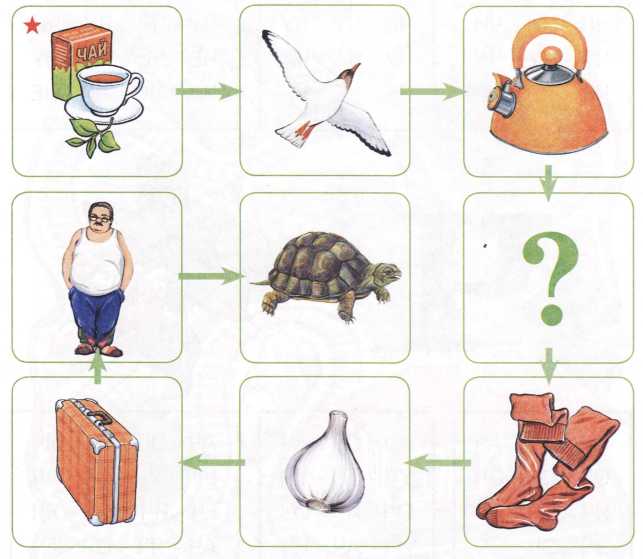 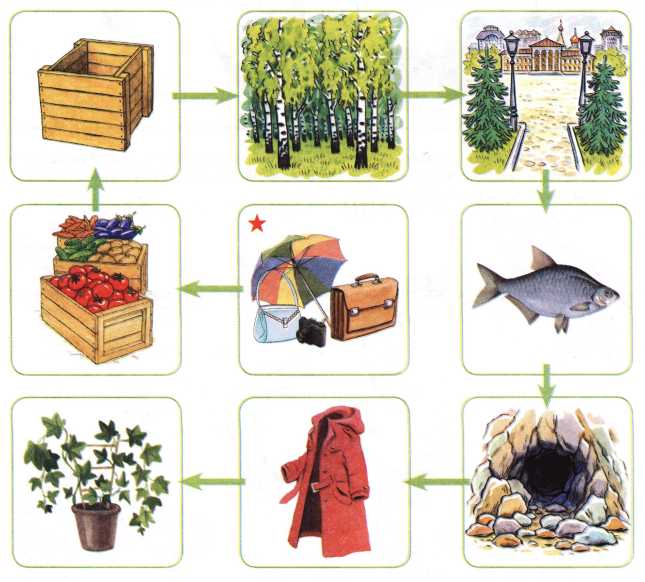 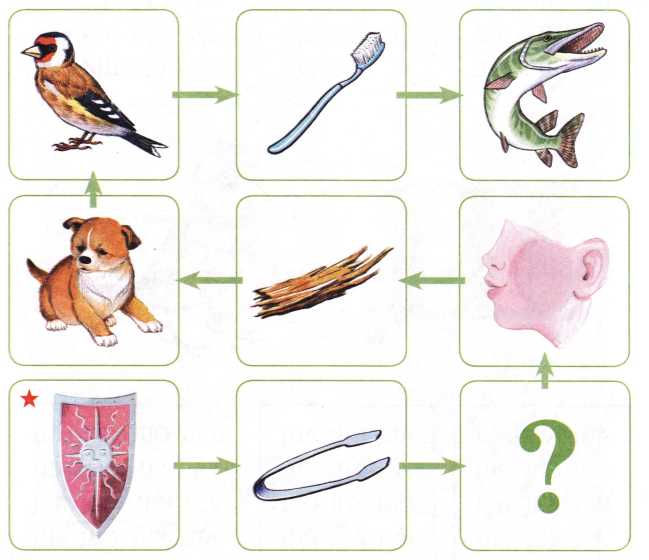 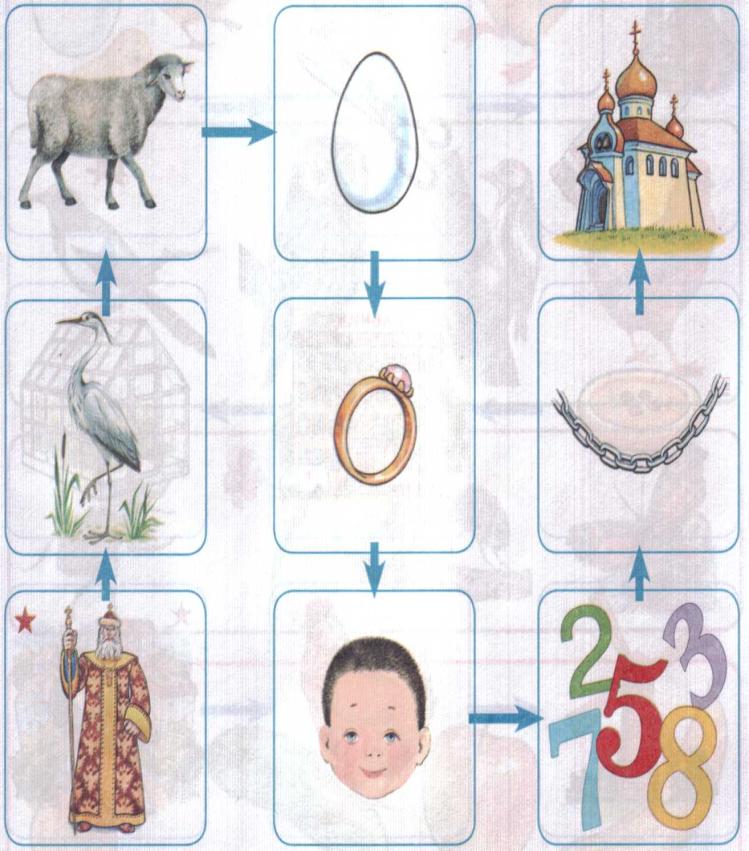 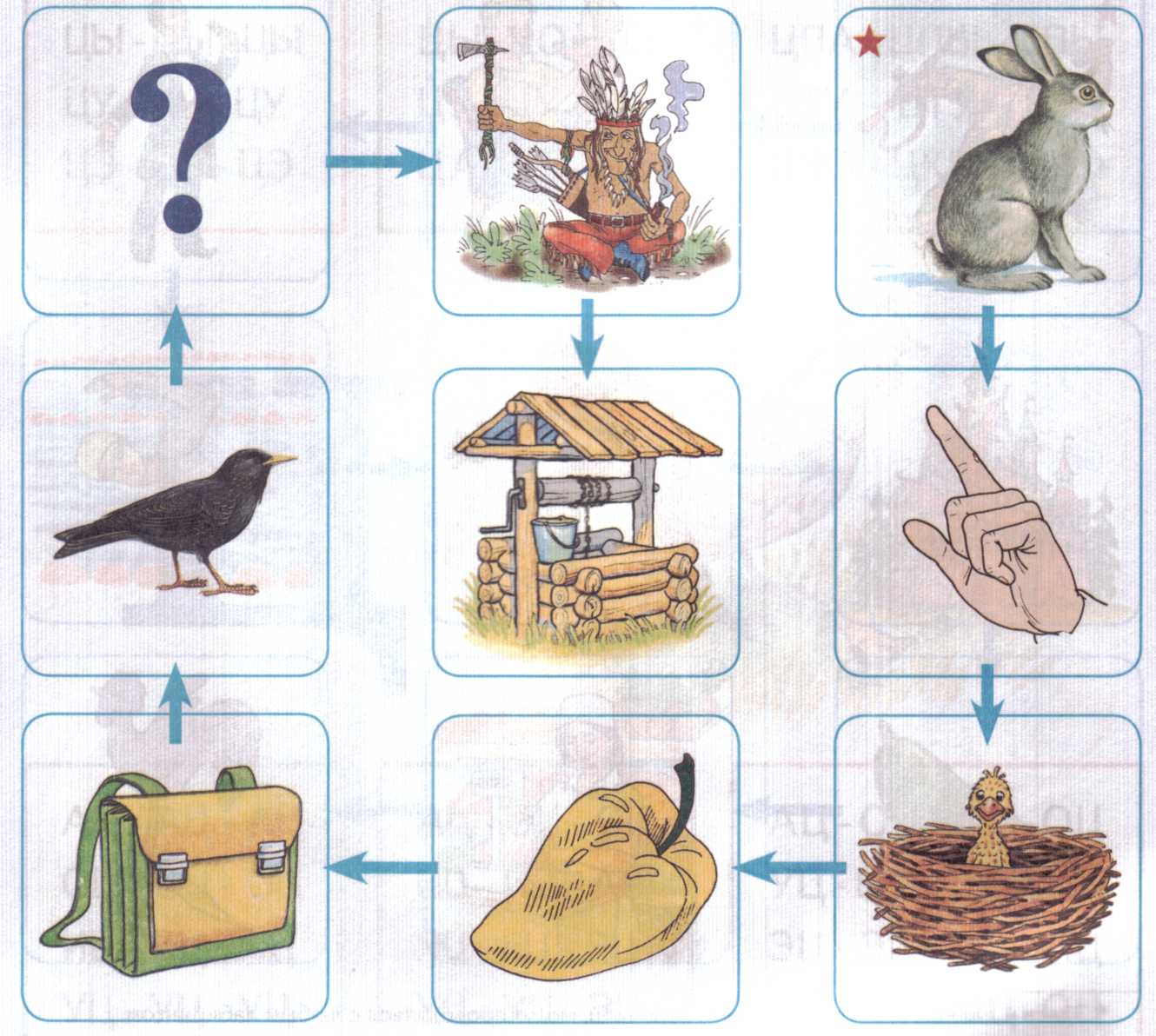 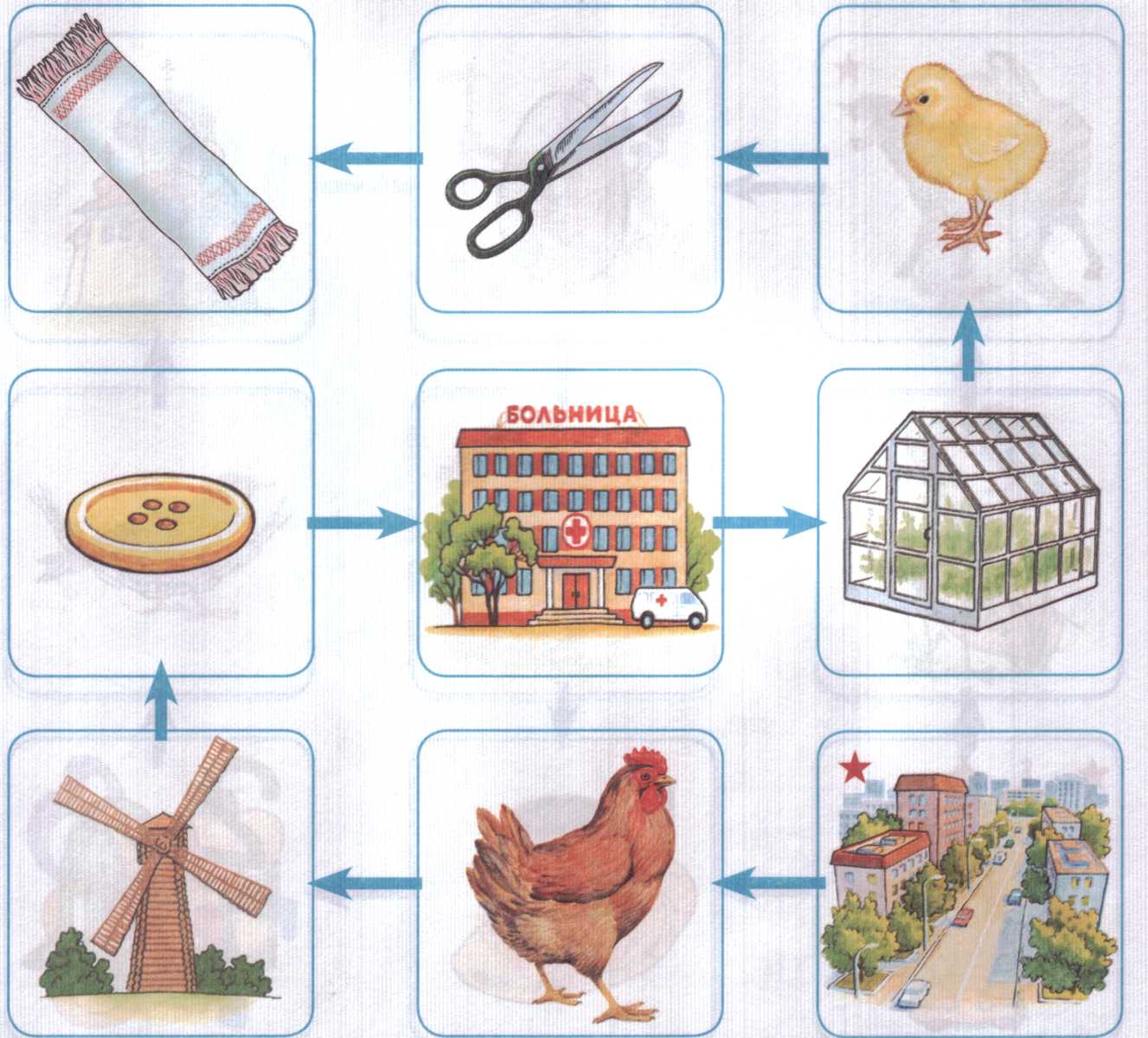 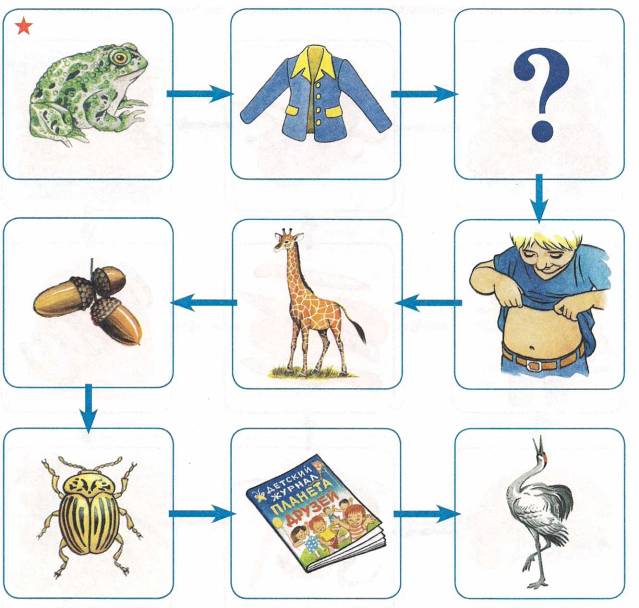 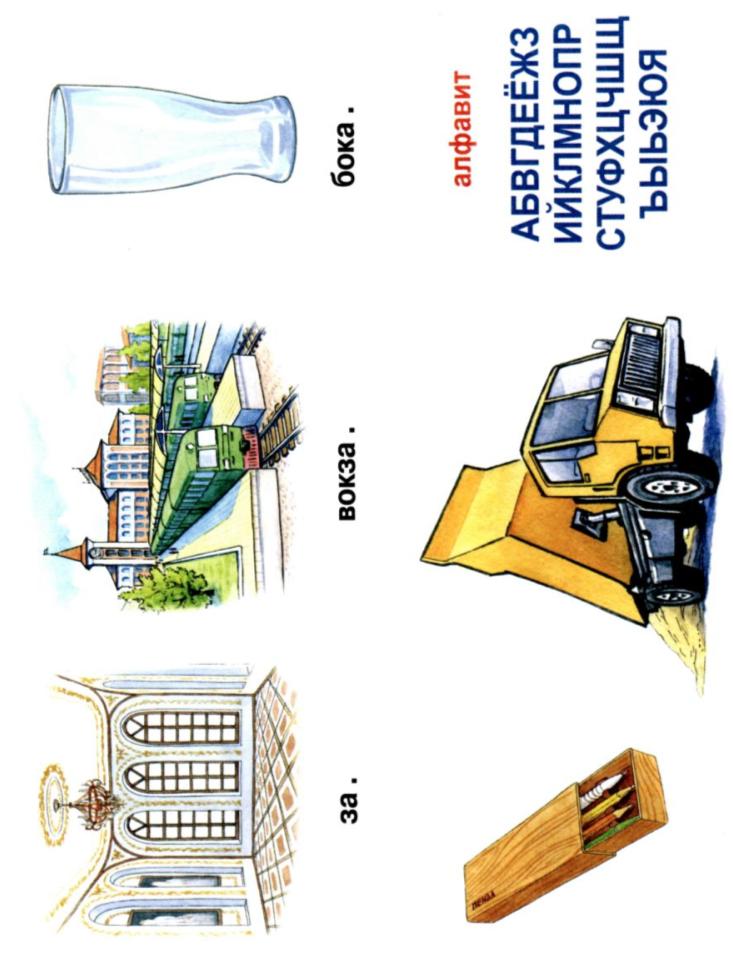 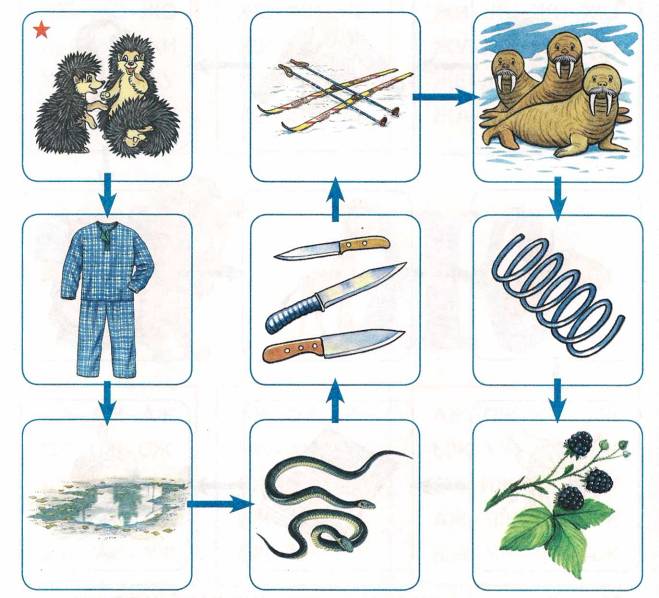 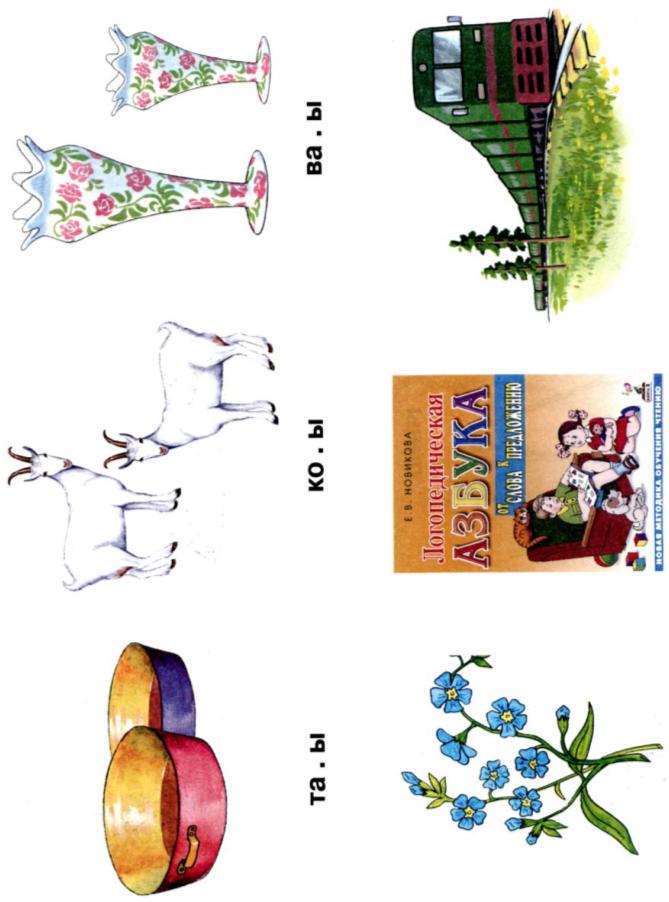 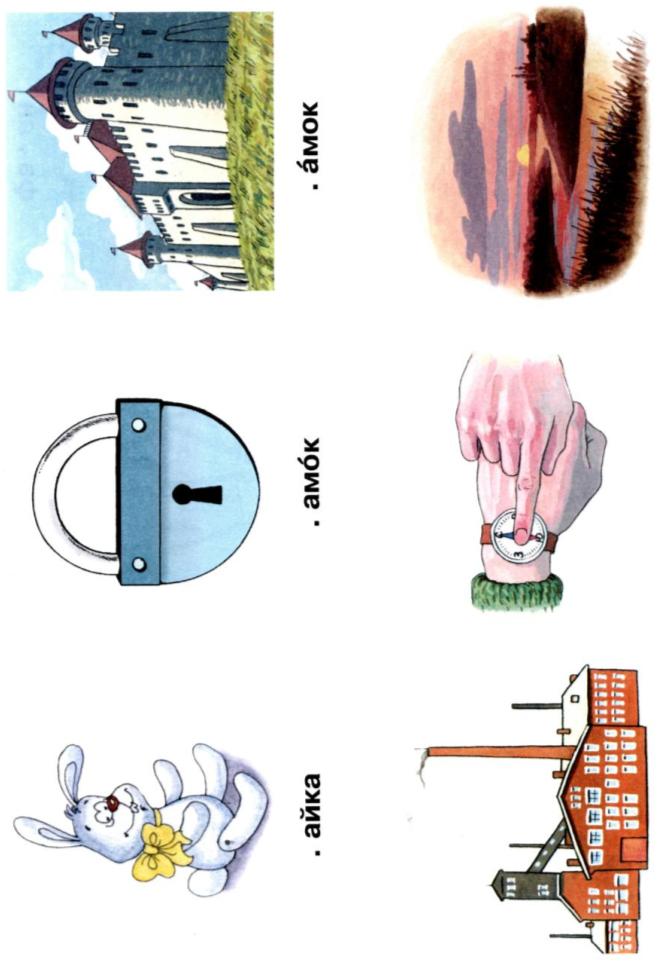 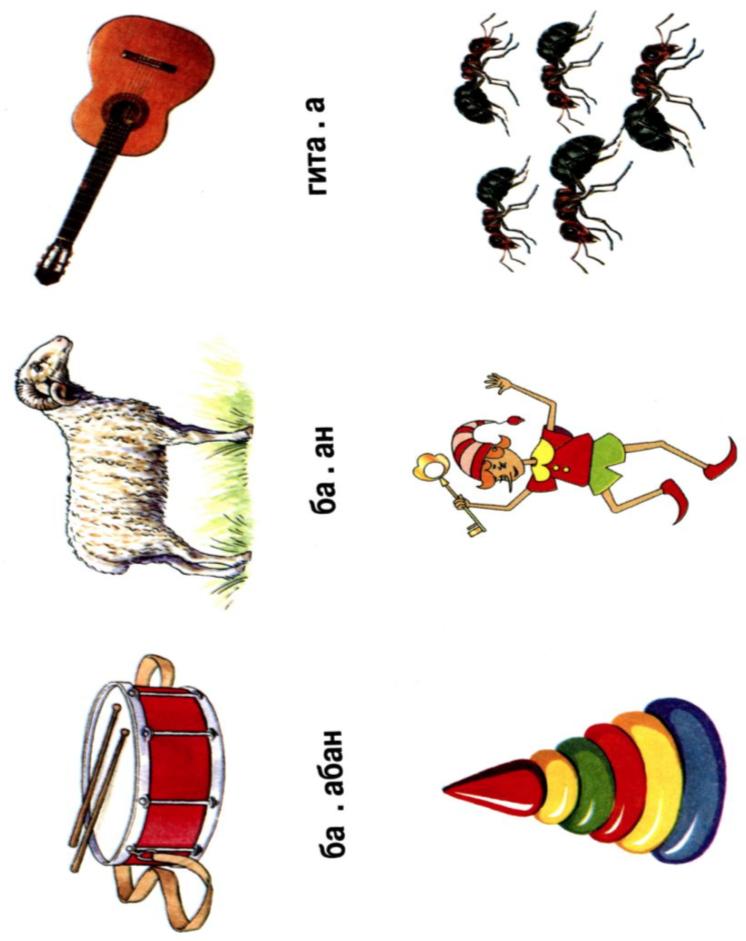 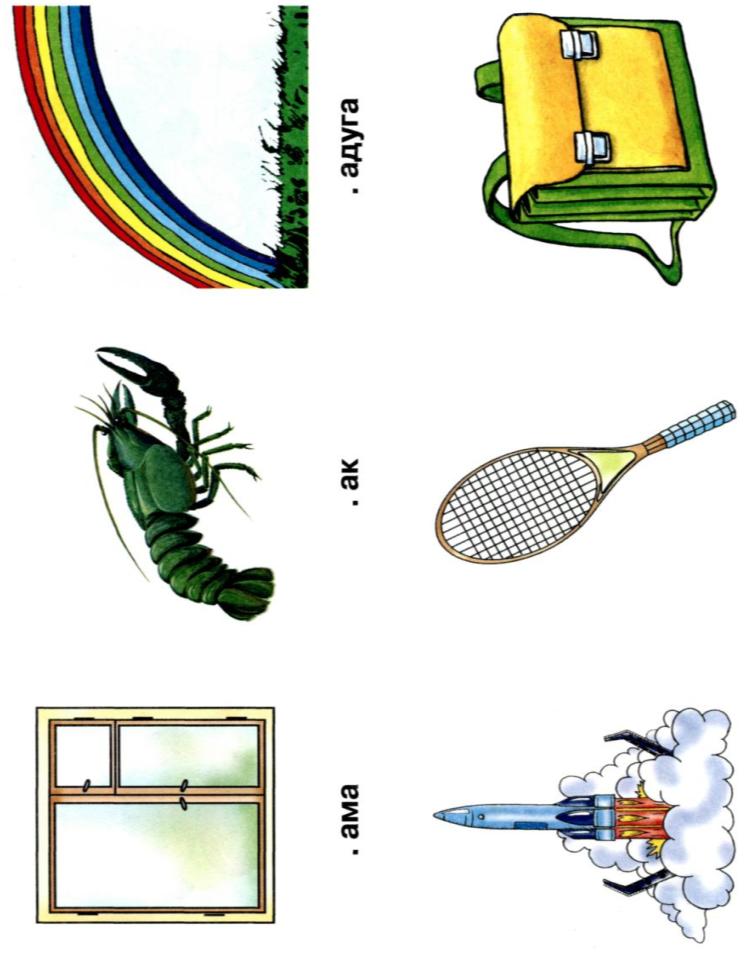 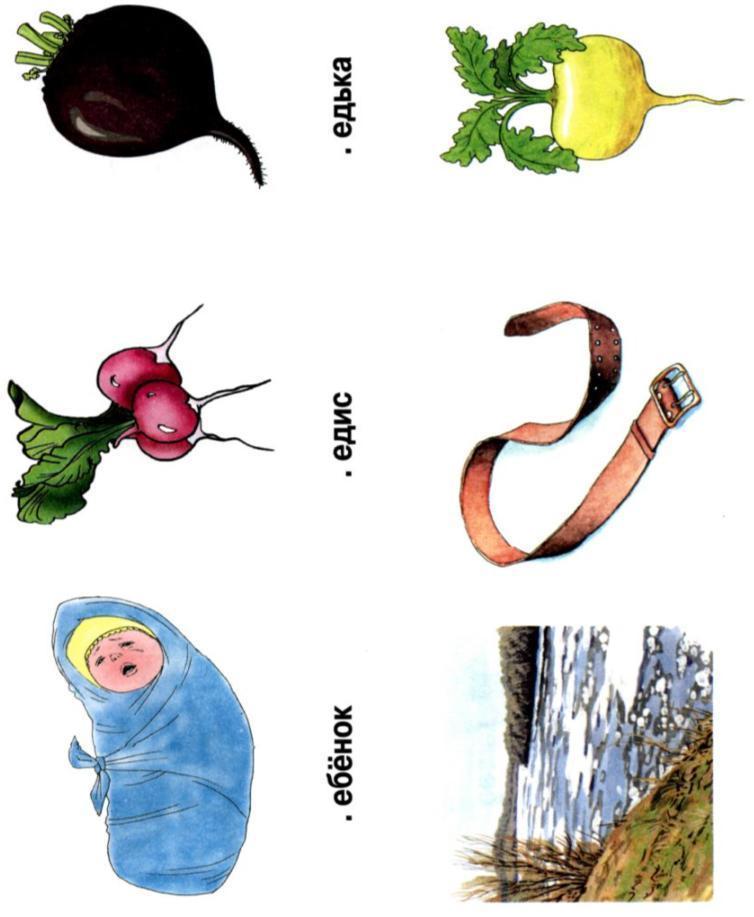 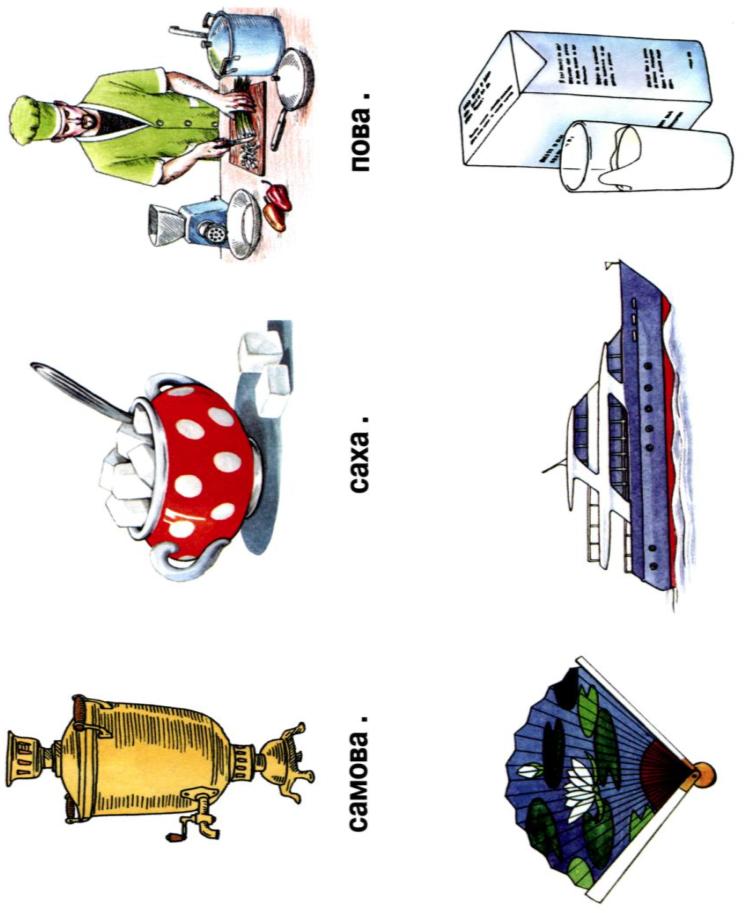 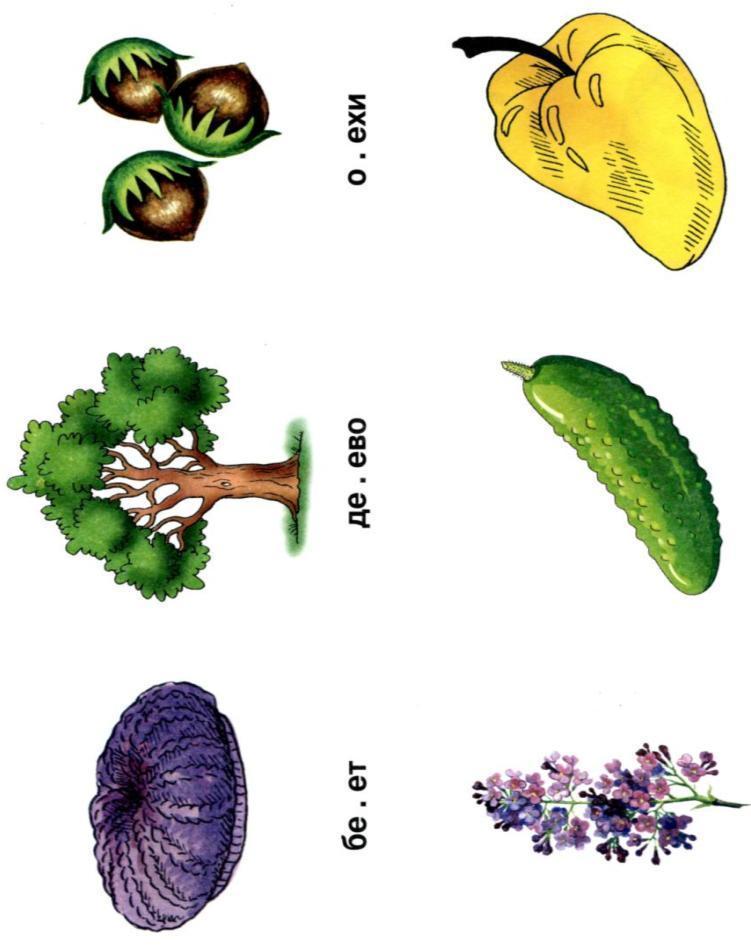 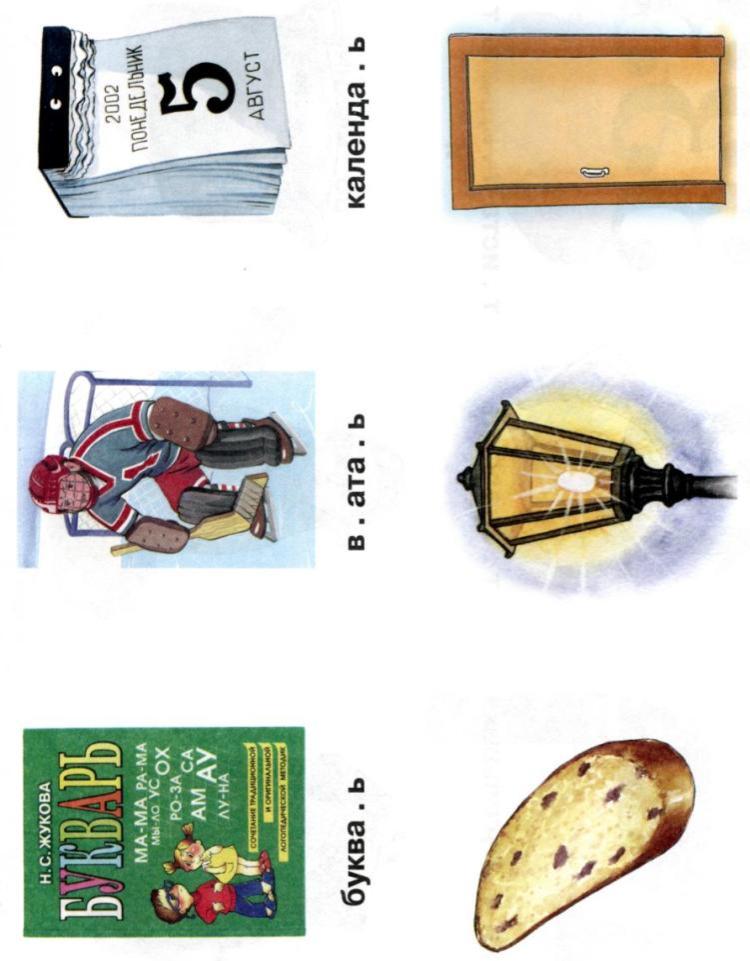 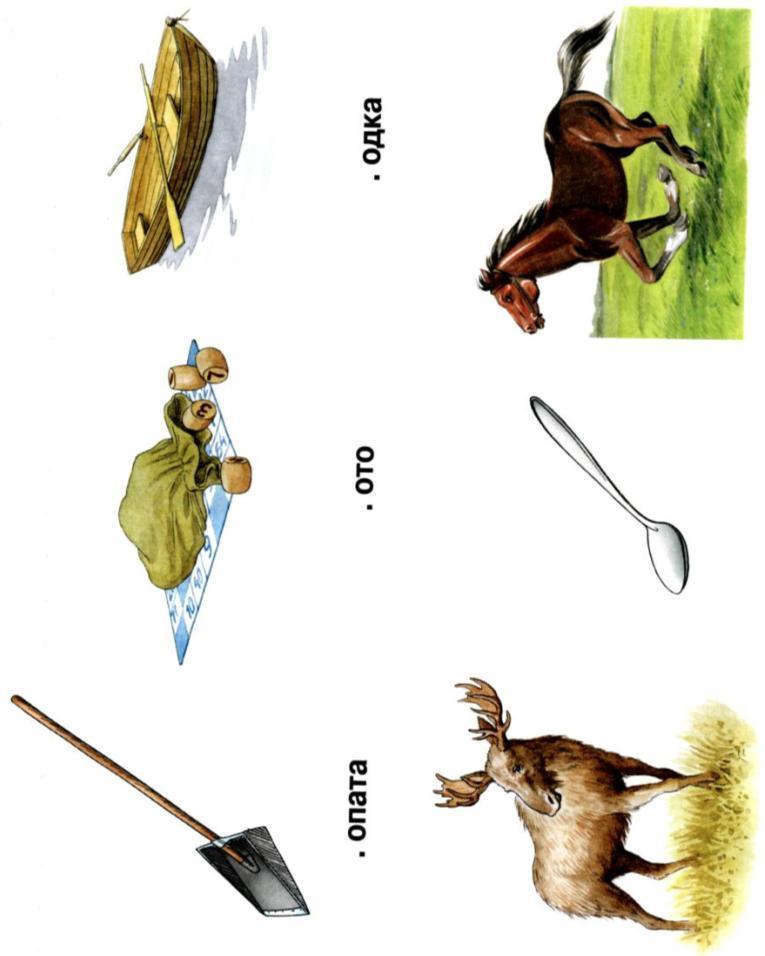 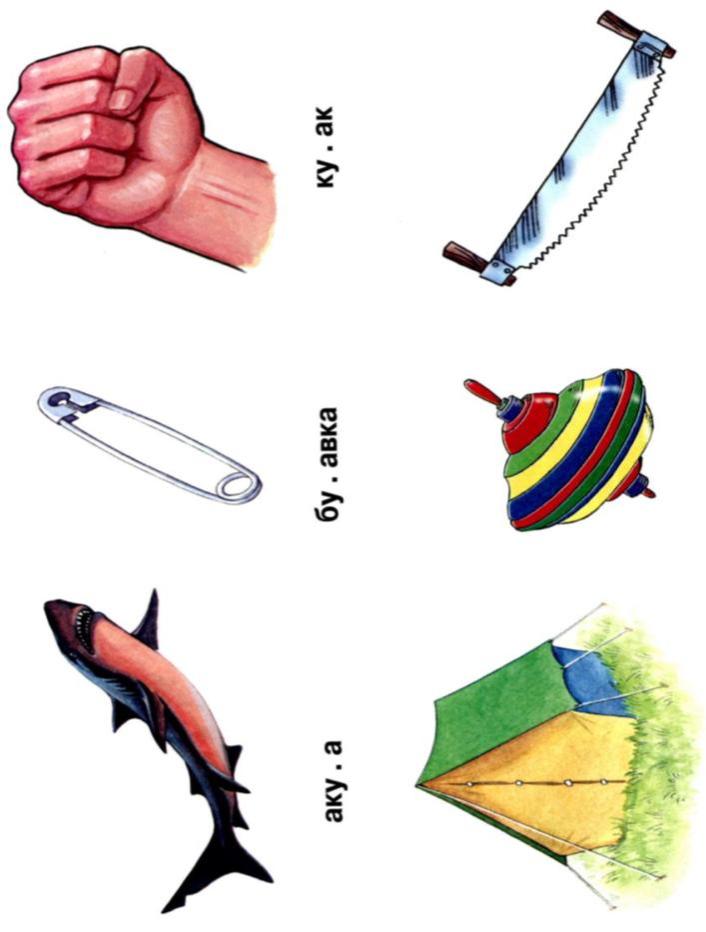 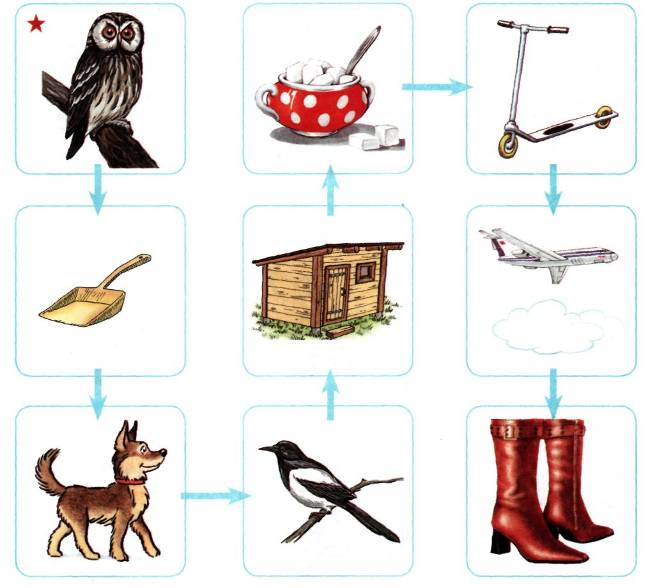 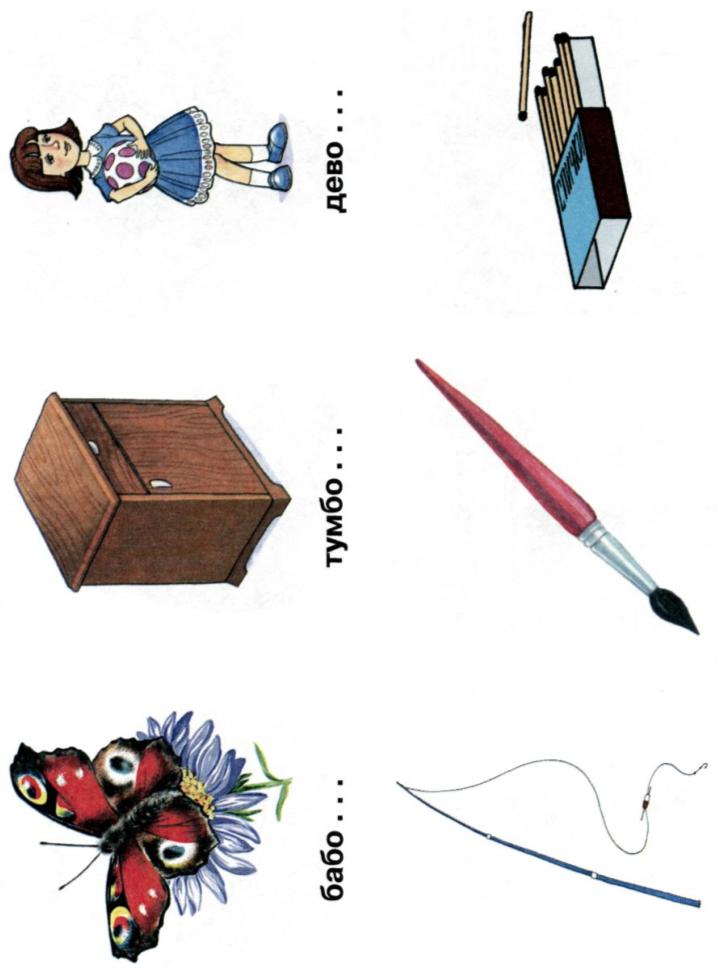 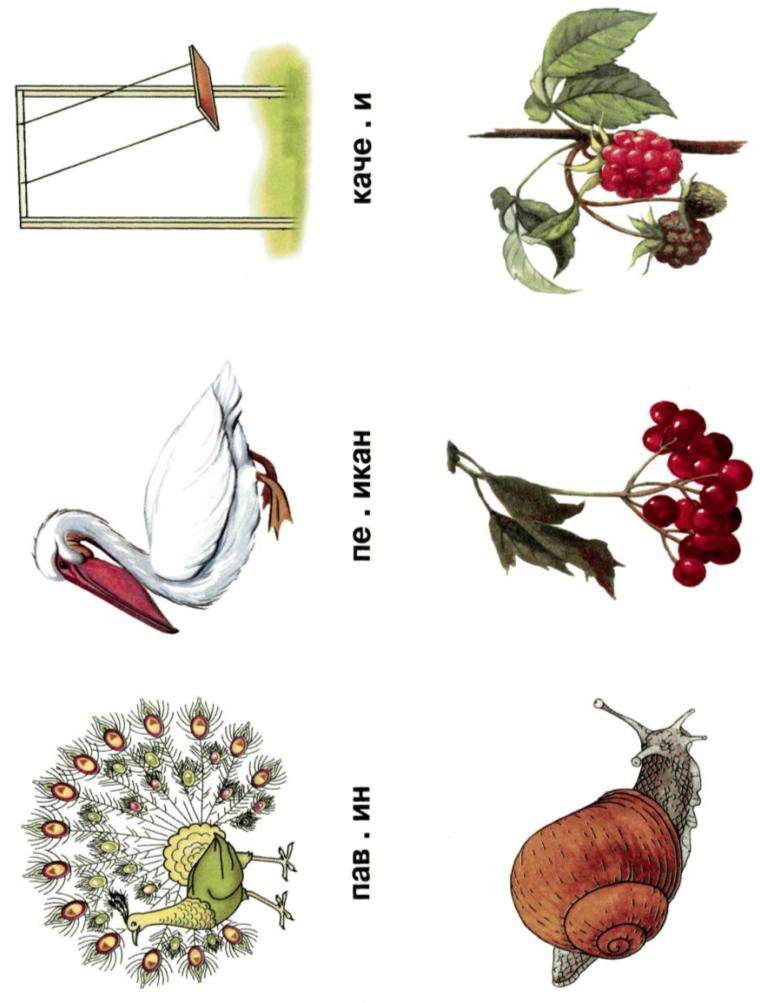 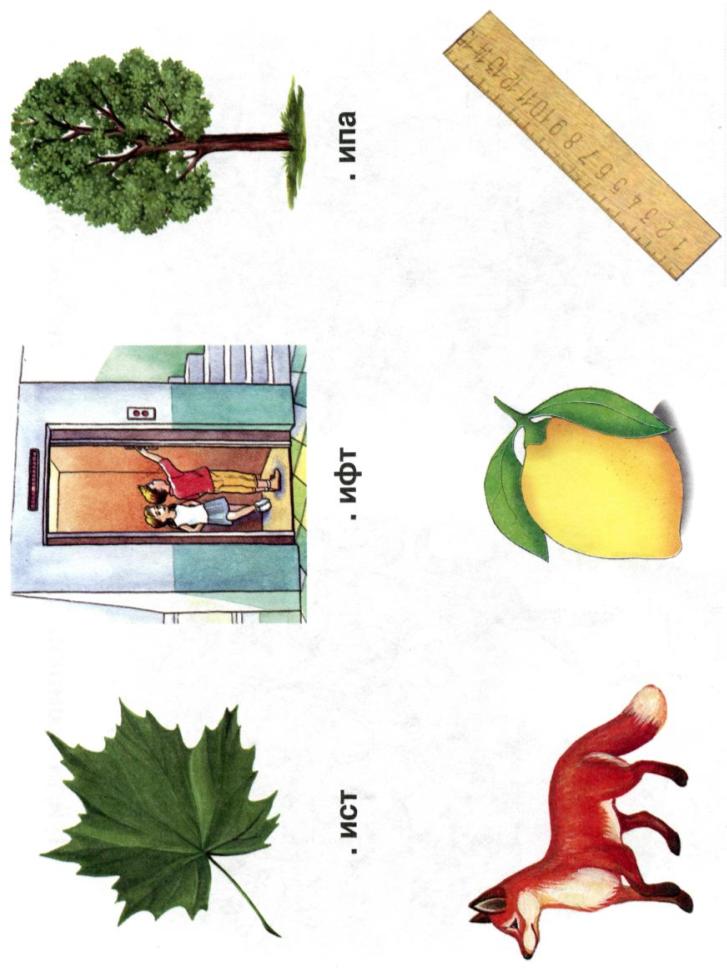 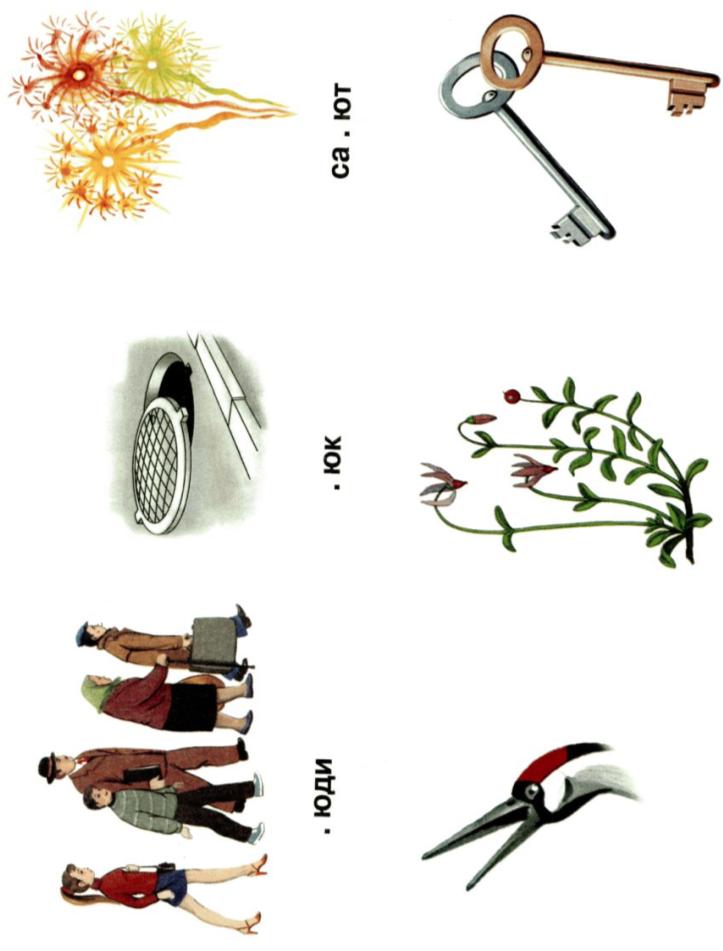 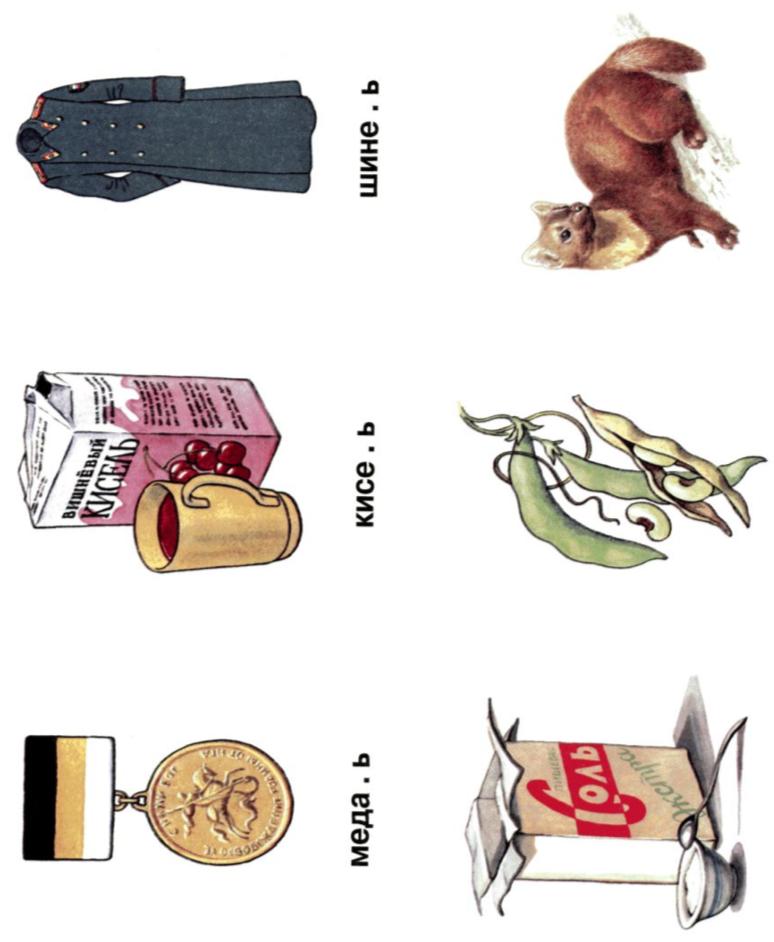 Список литературы (картинный материал):Коноваленко В.В., Коноваленко С.В. Автоматизация свистящих звуков у детей. Дидактический материал для логопедов. Альбом 1. – М., 2006.Коноваленко В.В., Коноваленко С.В. Автоматизация шипящих звуков у детей. Дидактический материал для логопедов. Альбом 1. – М., 2006.Коноваленко В.В., Коноваленко С.В. Автоматизация сонорных звуков [л, ль] у детей. Дидактический материал для логопедов. Альбом 3. – М., 2006. Коноваленко В.В., Коноваленко С.В. Автоматизация сонорных звуков [р, рь]  у детей. Дидактический материал для логопедов. Альбом 4. – М., 2006.Комарова Л.А. Автоматизация звука [С] в игровых упражнениях.- М., 2007.Комарова Л.А. Автоматизация звука [Ш] в игровых упражнениях.- М., 2009.Комарова Л.А. Автоматизация звука [Ч, Щ] в игровых упражнениях.- М., 2009.Комарова Л.А. Автоматизация звука [Ц] в игровых упражнениях.- М., 2008.Комарова Л.А. Автоматизация звука [Ж] в игровых упражнениях.- М., 2009.Картинка «солнышко» - http://i049.radikal.ru/1206/b6/743166c95743.jpg